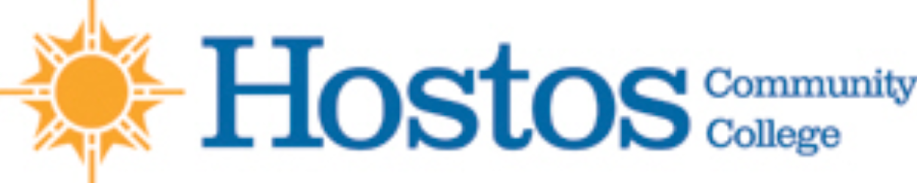 Minutes for the meeting of the Academic Standards Committee held in B502 on Wednesday, May 14, 2019 from 3:30-4:00pm with Prof. Clarence H. Robertson as chair and recording secretary.    PresentAndrew Hubner, English Anna Manukyan, Natural Sciences Clara Nieto-Wire, Mathematics Clarence Robertson, English  Cynthia Morales-Delbrun, Office of the Registrar Michael Cisco, EnglishSalem Rayman, Allied Health Sciences Edward King, Allied Health Sciences RegretsRaziel Benreuben, Student Government AssociationAbsentAllison Dillon, Office of Student Development and Enrollment ManagementSarata Hydara, Student Government Association On SabbaticalZvi Ostrin, Natural Sciences Grade appeals and complaintsCase: SP2019-2Received: Wednesday, May 1, 2019Adjudicated: DeniedAfter a thorough re-review of all information and materials submitted to the Academic Standards Committee by the concerned parties and a summation of further discovery performed by the chair, both parts of the complaint for a change of grade by the student were denied. This decision was unanimous.Other BusinessThe agenda was approved.The minutes of the meeting of the Academic Standards Committee for May 7th were approved. 